Legion of Mary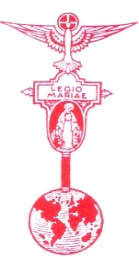 President’s WorksheetOrder of Weekly Meeting*Standing Instructions to be read at the first meeting of the month:1. The punctual and regular attendance at the weekly meetings of the praesidium, and the furnishing there of an adequate and audible report on the work done. 2. The daily recitation of the Catena. 3. The performance of a substantial active legionary work, in the spirit of faith, and in union with Mary in such fashion that in those worked for and in one’s fellow members, the person of our Lord is once again seen and served by Mary, his Mother. 4. Absolute respect for the confidential nature of many matters discussed at the meeting or learned in connection with the legionary work.Treasurer’s ReportSummary of ReportsAuxiliary Membership SummaryAssignments for Next WeekName of PraesidiumParish NameMeeting NumberDate of MeetingTime of Meeting1. Opening Prayers (Kneel)7. Treasurer’s Report13. Handbook Study2. Rosary (Kneel)8. Reports in Detail14. Auxiliary Membership Update3. Spiritual Reading 9. Catena Legionis (Stand)15. Other Business4. Minutes by Secretary10. Legion Promise (if any)16. Assignments for Next Week5. Standing Instructions *11. Allocutio17. Concluding Prayers (Kneel)6. Roll Call  (VP)12. Reports Continued18. Prayer for Frank Duff (Kneel)Previous BalanceSecret Bag CollectionExpensesCurrent BalanceNameAssignmentComments/SummaryNumber of Auxiliary MembersProbationHandbook Study Summary New Business DiscussionsNew Business DiscussionsName (s) of Legionary Work AssignedAP 9/01/16